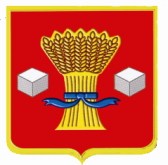 АдминистрацияСветлоярского муниципального района Волгоградской областиПОСТАНОВЛЕНИЕ от 19.10.2020                     № 1778В соответствии со статьей 47.2 Бюджетного кодекса Российской Федерации, постановлением Правительства Российской Федерации от 06.05.2016 № 393 «Об общих требованиях к порядку принятия решений о признании безнадежной к взысканию задолженности по платежам в бюджеты бюджетной системы Российской Федерации», руководствуясь Уставом Светлоярского муниципального района Волгоградской области, Уставом Светлоярского городского поселения Светлоярского муниципального района Волгоградской области,п о с т а н о в л я ю:1. Утвердить Порядок  принятия решений о признании безнадежной к взысканию задолженности по платежам в бюджет Светлоярского муниципального района Волгоградской области (Светлоярского городского поселения Светлоярского муниципального района Волгоградской области) в новой редакции (прилагается).2. Постановление администрации Светлоярского муниципального района Волгоградской области от 18.07.2016 № 1109 «Об утверждении Порядка принятия решений о признании безнадежной к взысканию задолженности по платежам в бюджет Светлоярского муниципального района (Светлоярского городского поселения)» признать утратившим силу.3. Отделу по муниципальной службе, общим и кадровым вопросам  администрации Светлоярского муниципального района Волгоградской области (Иванова Н.В.) разместить настоящее постановление на официальном сайте Светлоярского муниципального района Волгоградской области.4. Отделу бюджетно-финансовой политики администрации Светлоярского муниципального района Волгоградской области (Коптева Е.Н) разместить настоящее постановление в сети Интернет на финансовом портале Светлоярского муниципального района Волгоградской области.5. Настоящее постановление вступает в силу со дня его подписания.6. Контроль  над   исполнением   настоящего   постановления   возложить на начальника отдела бюджетно-финансовой политики администрации Светлоярского муниципального района Волгоградской области       Подхватилину О.И.Глава  муниципального района                                                           Т.В.РаспутинаСухова С.НПОРЯДОК принятия решений о признании безнадежной к взысканию задолженности по платежам в бюджет Светлоярского муниципального района Волгоградской области (Светлоярского городского поселения Светлоярского муниципального района Волгоградской области)Общие положения1.1. Настоящий Порядок определяет общие требования к принятию решений о признании безнадежной к взысканию задолженности по платежам в бюджет Светлоярского муниципального района Волгоградской области (Светлоярского городского поселения Светлоярского муниципального района Волгоградской области), устанавливает случаи признания безнадежной к взысканию задолженности по платежам в бюджет Светлоярского муници-пального района Волгоградской области (Светлоярского городского поселения Светлоярского муниципального района Волгоградской области), перечень документов, подтверждающих наличие оснований для принятия решений о признании безнадёжной к взысканию задолженности по платежам в бюджет Светлоярского муниципального района Волгоградской области (Светлоярского городского поселения Светлоярского муниципального района Волгоградской области), и порядок действия комиссии по поступлению и выбытию активов в целях подготовки решений о признании безнадежной к взысканию задолженности по платежам в бюджет Светлоярского муниципального района Волгоградской области (Светлоярского городского поселения Светлоярского муниципального района Волгоградской области).1.2. В целях настоящего Порядка под задолженностью по платежам в бюджет Светлоярского муниципального района Волгоградской области (Светлоярского городского поселения Светлоярского муниципального района Волгоградской области) понимается начисленная и неуплаченная в срок недоимка по неналоговым доходам, подлежащим зачислению в бюджет Светлоярского муниципального района Волгоградской области (Светлоярского городского поселения Светлоярского муниципального района Волгоградской области), а также пени и штрафы за их просрочку (далее по тексту - задолженность по платежам в бюджет Светлоярского муниципального района (Светлоярского городского поселения)).Признание безнадежной к взысканию задолженности по платежам в бюджет Светлоярского муниципального района (Светлоярского городского поселения) осуществляется по результатам проведения инвентаризации перед составлением годовой отчетности (но не ранее 01 октября текущего года).1.3. Признание задолженности безнадежной к взысканию может производиться при условии применения всех мер к взысканию в соответствии с действующим законодательством.1.4. Инициатором признания безнадежной к взысканию задолженности в бюджет Светлоярского муниципального района (Светлоярского городского поселения) выступает главный администратор доходов бюджета Светлоярского муниципального района Волгоградской области (Светлоярского городского поселения Светлоярского муниципального района Волгоградской области), (далее по тексту – бюджет Светлоярского муниципального района (Светлоярского городского поселения)), в лице структурного подразделения, на которое возложены полномочия по начислению, учету и контролю за правильностью исчисления, полнотой и своевременностью осуществления платежей в бюджет Светлоярского муниципального района (Светлоярского городского поселения), пеней и штрафов по ним (далее – ГАД).1.5. Структурное подразделение ГАД выявляет наличие задолженности, осуществляет сбор, оформление необходимых документов и выносит вопрос о признании безнадежной к взысканию задолженности по платежам в бюджет Светлоярского муниципального района (Светлоярского городского поселения) на рассмотрение комиссии по поступлению и выбытию активов в целях подготовки решений о признании безнадежной к взысканию задолженности по платежам в бюджет Светлоярского муниципального района (Светлоярского городского поселения) (далее – Комиссия).1.6. ГАД в течение 5 дней со дня утверждения акта о принятии решения о признании безнадежной к взысканию задолженности по платежам в бюджет Светлоярского муниципального района (Светлоярского городского поселения), осуществляет списание сумм задолженности с балансового учета в соответствии с действующим законодательством Российской Федерации о бухгалтерском учете, но не позднее даты представления годовой отчетности.1.7. ГАД ведет реестр списанной задолженности по платежам в бюджет Светлоярского муниципального района (Светлоярского городского поселения) по видам неналоговых доходов, согласно приложению 1 к настоящему Порядку.1.8. Списание задолженности осуществляется ГАД в соответствии с пунктом 5 статьи 47.2 Бюджетного кодекса Российской Федерации. 2. Случаи признания безнадежной к взысканию задолженности по платежам в бюджет Светлоярского муниципального района (Светлоярского городского поселения)2.1. Задолженность признается безнадёжной к взысканию и подлежит списанию в случаях:1) смерти физического лица - плательщика платежей в бюджет Светлоярского муниципального района (Светлоярского городского поселения) или объявления его умершим в порядке, установленном гражданским процессуальным законодательством Российской Федерации;2) признания банкротом индивидуального предпринимателя - плательщика платежей в бюджет Светлоярского муниципального района (Светлоярского городского поселения) в соответствии с Федеральным законом от 26.10.2002 № 127-ФЗ «О несостоятельности (банкротстве)» - в части задолженности по платежам в бюджет Светлоярского муниципального района (Светлоярского городского поселения), не погашенной по причине недостаточности имущества должника;признания банкротом гражданина, не являющегося индивидуальным предпринимателем, в соответствии с Федеральным законом от 26.10.2002             № 127-ФЗ «О несостоятельности (банкротстве)» - в части задолженности по платежам в бюджет Светлоярского муниципального района (Светлоярского городского поселения), не погашенной после завершения расчетов с кредиторами в соответствии с указанным Федеральным законом;3) ликвидации организации - плательщика платежей в бюджет Светлоярского муниципального района (Светлоярского городского поселения) в части задолженности по платежам в бюджет Светлоярского муниципального района (Светлоярского городского поселения), не погашенной по причине недостаточности имущества организации и (или) невозможности ее погашения учредителями (участниками) указанной организации в пределах и порядке, которые установлены законодательством Российской Федерации;4) применения актов об амнистии или о помиловании в отношении осужденных к наказанию в виде штрафа или принятия судом решения, в соответствии с которым ГАД утрачивает возможность взыскания задолженности по платежам в бюджет Светлоярского муниципального района (Светлоярского городского поселения);5) вынесения судебным приставом-исполнителем постановления об окончании исполнительного производства и о возвращении взыскателю исполнительного документа по основанию, предусмотренному пунктом 3 или 4 части 1 статьи 46 Федерального закона от 02.10.2007 № 229-ФЗ «Об исполни-тельном производстве», если с даты образования задолженности по платежам в бюджет Светлоярского муниципального района (Светлоярского городского поселения) прошло более пяти лет, в следующих случаях:размер задолженности не превышает размера требований к должнику, установленного законодательством Российской Федерации о несостоятель-ности (банкротстве) для возбуждения производства по делу о банкротстве;судом возвращено заявление о признании плательщика платежей в бюджет Светлоярского муниципального района (Светлоярского городского поселения)  банкротом или прекращено производство по делу о банкротстве в связи с отсутствием средств, достаточных для возмещения судебных расходов на проведение процедур, применяемых в деле о банкротстве;6) исключения юридического лица по решению регистрирующего органа из единого государственного реестра юридических лиц и наличия ранее вынесенного судебным приставом-исполнителем постановления об окончании исполнительного производства в связи с возвращением взыскателю исполнительного документа по основанию, предусмотренному пунктом 3 или 4 части 1 статьи 46 Федерального закона от 02.10.2007 № 229-ФЗ «Об исполни-тельном производстве», - в части задолженности по платежам в бюджет Светлоярского муниципального района (Светлоярского городского поселения), не погашенной по причине недостаточности имущества организации и невозможности ее погашения учредителями (участниками) указанной организации в случаях, предусмотренных законодательством Российской Федерации. В случае признания решения регистрирующего органа об исключе-нии юридического лица из единого государственного реестра юридических лиц в соответствии с Федеральным законом от 08.08.2001 № 129-ФЗ «О государст-венной регистрации юридических лиц и индивидуальных предпринимателей» недействительным задолженность по платежам в бюджет Светлоярского муниципального района (Светлоярского городского поселения), ранее признан-ная безнадежной к взысканию в соответствии с настоящим подпунктом, подлежит восстановлению в бюджетном (бухгалтерском) учете.2.2. Наряду со случаями, предусмотренными пунктом 2.1. настоящего Порядка, неуплаченные административные штрафы признаются безнадежными к взысканию, если судьей, органом, должностным лицом, вынесшими постановление о назначении административного наказания, в случаях, предусмотренных Кодексом Российской Федерации об административных правонарушениях, вынесено постановление о прекращении исполнения постановления о назначении административного наказания.3. Перечень документов, подтверждающих наличие оснований дляпринятия решений о признании безнадежной к взысканию задолженности поплатежам в бюджет Светлоярского муниципального района (Светлоярского городского поселения)3.1. Документами, подтверждающими наличие оснований для принятия решений о признании безнадежной к взысканию задолженности по платежам в бюджет Светлоярского муниципального района (Светлоярского городского поселения) и о её списании, являются:1) акт о результатах инвентаризации (ф. 0504835);2) инвентаризационная опись расчетов по поступлениям (ф. 0504091);3) выписка из отчетности ГАД об учитываемых суммах задолженности по уплате платежей в бюджет Светлоярского муниципального района (Светлоярского городского поселения), по форме согласно приложению 2 к настоящему Порядку;4) справка ГАД о принятых мерах по обеспечению взыскания задолженности по платежам в бюджет Светлоярского муниципального района (Светлоярского городского поселения);5) документы, подтверждающие случаи признания безнадежной к взысканию задолженности по платежам в бюджет Светлоярского муниципального района (Светлоярского городского поселения):документ, свидетельствующий о смерти физического лица – плательщика платежей в бюджет Светлоярского муниципального района (Светлоярского городского поселения) или подтверждающий факт объявления его умершим;судебный акт о завершении конкурсного производства или завершении реализации имущества гражданина - плательщика платежей в бюджет Светлоярского муниципального района (Светлоярского городского поселения), являвшегося индивидуальным предпринимателем, а также документ, содержащий сведения из Единого государственного реестра индивидуальных предпринимателей о прекращении физическим лицом - плательщиком платежей в бюджет Светлоярского муниципального района (Светлоярского городского поселения) деятельности в качестве индивидуального предпринимателя в связи с принятием судебного акта о признании его несостоятельным (банкротом);судебный акт о завершении конкурсного производства или завершении реализации имущества гражданина - плательщика платежей в бюджет Светлоярского муниципального района (Светлоярского городского поселения);документ, содержащий сведения из Единого государственного реестра юридических лиц о прекращении деятельности в связи с ликвидацией организации - плательщика платежей в бюджет Светлоярского муниципального района (Светлоярского городского поселения);документ, содержащий сведения из Единого государственного реестра юридических лиц об исключении юридического лица - плательщика платежей в бюджет Светлоярского муниципального района (Светлоярского городского поселения) из указанного реестра по решению регистрирующего органа;акт об амнистии или о помиловании в отношении осужденных к наказанию в виде штрафа или судебный акт, в соответствии с которым ГАД утрачивает возможность взыскания задолженности по платежам в бюджет Светлоярского муниципального района (Светлоярского городского поселения);постановление судебного пристава-исполнителя об окончании исполнительного производства в связи с возвращением взыскателю исполнительного документа по основанию, предусмотренному пунктом 3 или 4 части 1 статьи 46 Федерального закона «Об исполнительном производстве»;судебный акт о возвращении заявления о признании должника несостоятельным (банкротом) или прекращении производства по делу о банкротстве в связи с отсутствием средств, достаточных для возмещения судебных расходов на проведение процедур, применяемых в деле о банкротстве;постановление о прекращении исполнения постановления о назначении административного наказания.4. Порядок действия Комиссии4.1. Состав Комиссии утверждается ГАД на постоянной основе, согласно приложению 3 к настоящему Порядку.4.2. Комиссия в течение пяти рабочих дней рассматривает представленный ГАД перечень документов в соответствии с пунктом 3.1 настоящего Порядка и подготавливает проект решения о признании безнадежной к взысканию задолженности по платежам в бюджет Светлоярского муниципального района (Светлоярского городского поселения).4.3. Решение о признании безнадежной к взысканию задолженности по платежам в бюджет Светлоярского муниципального района (Светлоярского городского поселения) принимается ГАД на основании документов, подтверждающих обстоятельства, предусмотренные пунктами 2.1 и 2.2 настоящего Порядка.4.4. Решение о признании безнадежной к взысканию задолженности по платежам в бюджет Светлоярского муниципального района (Светлоярского городского поселения) оформляется актом согласно приложению 4 к настоящему Порядку, содержащим следующую информацию:1) полное наименование организации (фамилия, имя, отчество физического лица);2) идентификационный номер налогоплательщика, основной государственный регистрационный номер, код причины постановки на учет налогоплательщика организации (идентификационный номер налогоплательщика физического лица (при наличии);3) сведения о платеже, по которому возникла задолженность;4) код классификации доходов бюджета Светлоярского муниципального района (Светлоярского городского поселения), по которому учитывается задолженность по платежам в бюджет Светлоярского муниципального района (Светлоярского городского поселения), его наименование;5) сумма задолженности по платежам в бюджет Светлоярского муниципального района (Светлоярского городского поселения);6) сумма задолженности по пеням и штрафам по соответствующим платежам в бюджет Светлоярского муниципального района (Светлоярского городского поселения);7) дата принятия решения о признании безнадежной к взысканию задолженности по платежам в бюджет Светлоярского муниципального района (Светлоярского городского поселения);8) подписи членов Комиссии.4.5. Оформленный Комиссией акт о признании безнадежной к взысканию задолженности по платежам в бюджет Светлоярского муниципального района (Светлоярского городского поселения) утверждается руководителем ГАД.РЕЕСТРсписанной задолженности по неналоговым доходам бюджета Светлоярского муниципального района Волгоградской области (Светлоярского городского поселения Светлоярского муниципального района Волгоградской области)за _________ год(руб.)Руководитель_____________________________                ___________________ МП                                     (подпись)                                                        (Ф.И.О.)ВЫПИСКАиз отчетности __________________________________________________________(главный администратор доходов)об учитываемых суммах задолженности по уплате платежей в бюджет Светлоярского муниципального района Волгоградской области (Светлоярского городского поселения Светлоярского муниципального района Волгоградской области) _____________________________________________________________(наименование организации, ИНН/КПП, Ф.И.О. физического лица, ИНН)по состоянию на _____________________года(руб.)Руководитель     ___________________________               ___________________МП                                            (подпись)                                                 (Ф.И.О.)Составкомиссии по поступлению и выбытию активов в целях подготовки решений о признании безнадежной к взысканию задолженности по платежам в бюджет Светлоярского муниципального района Волгоградской области (Светлоярского городского поселения Светлоярского муниципального района Волгоградской области)                                           УТВЕРЖДАЮ                                          Руководитель                                                                              Главного администратора доходов                                                                      _____________ И.О.ФамилияАКТо признании безнадежной к взысканию задолженности по платежам вбюджет Светлоярского муниципального района Волгоградской области (Светлоярского городского поселения Светлоярского муниципального района Волгоградской области) «____»____________20___г. №_______________________________________________________________________(полное наименование организации, фамилия, имя, отчество физического лица)_____________________________________________________________________(ИНН, ОГРН, КПП)Сведения о платеже, по которому возникла задолженность__________________________________________________________________________________________________________________________________________(КДБ и его полное наименование)сумма задолженности - _________________________ рублей ________ копеек,в том числе: основной долг - _____________________ рублей ________ копеек,пени - ________________________________________ рублей ________ копеек,штрафы - _____________________________________ рублей ________ копеек,на основании_____________________________________________________________________(указываются конкретные документы с указанием реквизитов)«_____»____________20___г.Председатель комиссии /_____________/__________________                                           (подпись)                   (Ф.И.О.)Члены комиссии:  /_____________/__________________                                 (подпись)                      (Ф.И.О.)                               /_____________/__________________                                 (подпись)                      (Ф.И.О.)                               /_____________/__________________                                 (подпись)                      (Ф.И.О.)                               /_____________/__________________                                 (подпись)                      (Ф.И.О.).УТВЕРЖДЕН постановлением администрацииСветлоярского муниципального района Волгоградской областиот «___»______ 20__ г.   №_________Приложение 1к Порядку  принятия решений о признании безнадежной к взысканию задолженности по платежам в бюджет Светлоярского муниципального района Волгоградской области(Светлоярского городского поселения Светлоярского муниципального района Волгоградской области)Приложение 1к Порядку  принятия решений о признании безнадежной к взысканию задолженности по платежам в бюджет Светлоярского муниципального района Волгоградской области(Светлоярского городского поселения Светлоярского муниципального района Волгоградской области)№п/пОснованиепризнаниязадолжен-ностибезнадеж-нойНаименование организации(ИНН/КПП),ФИОфизическоголица (ИНН)ВиддоходаСроквозникно-вениязадолжен-ностиСуммасписан-нойзадолжен-ности,всегоВ том числе:В том числе:В том числе:№п/пОснованиепризнаниязадолжен-ностибезнадеж-нойНаименование организации(ИНН/КПП),ФИОфизическоголица (ИНН)ВиддоходаСроквозникно-вениязадолжен-ностиСуммасписан-нойзадолжен-ности,всегоплатежпеништра-фыИТОГО:ИТОГО:ИТОГО:Приложение 2к Порядку  принятия решений о признании безнадежной к взысканию задолженности по платежам в бюджет Светлоярского муниципального района Волгоградской области(Светлоярского городского поселения Светлоярского муниципального района Волгоградской области)№п/пВиддоходаСроквозникновениязадолженностиВсегозадолженностьВ том числе:В том числе:В том числе:№п/пВиддоходаСроквозникновениязадолженностиВсегозадолженностьплатежплатежплатежИТОГО:ИТОГО:Приложение 3к Порядку  принятия решений о признании безнадежной к взысканию задолженности по платежам в бюджет Светлоярского муниципального района Волгоградской области(Светлоярского городского поселения Светлоярского муниципального района Волгоградской области)Председатель комиссии: Подхватилина ОльгаИвановнаЧлены комиссии:Лемешко Ирина АлександровнаКрасовская Татьяна Александровна-   --начальник отдела бюджетно-финансовой политики администрации Светлоярского муниципального района Волгоградской области.начальник отдела по управлению муниципальным имуществом и земельными ресурсами администрации Светлоярского муниципального района Волгоградской области;начальник расчетно-финансового отдела  администрации Светлоярского муниципального района Волгоградской области;Троилина Любовь ВикторовнаЧернецкая Сабина ДжаханшаевнаСтрук Елена ВладимировнаПрусакова Наталья Сергеевна---- начальник юридического отдела администрации Светлоярского муниципального района Волгоградской области;начальник отдела экономики, развития предпринимательства и защиты прав потребителей администрации Светлоярского муниципального района Волгоградской области;заместитель начальника отдела образования, опеки и попечительства администрации Светлоярского муниципального района Волгоградской области;консультант отдела бюджетно-финансовой политики администрации Светлоярского муниципального района Волгоградской области.Приложение 4к Порядку  принятия решений о признании безнадежной к взысканию задолженности по платежам в бюджет Светлоярского муниципального района Волгоградской области(Светлоярского городского поселения Светлоярского муниципального района Волгоградской области)